中華大學華語中心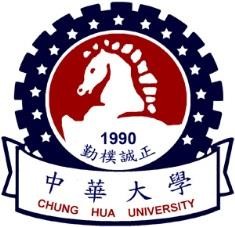 Mandarin Training Center, Chung Hua University華語班入學申請表APPLICATION FOR ADMISSIONRequired Documents: 需繳交文件1.  A completed Application Form    申請表.2.  Photo (Can be send by email)      照片(可寄送電子檔案)3.  One copy of the Passport	     護照影本(可寄送電子檔) (Can be sent by email)I declare that the information on this form is true and agree to abide by all of the University’s regulations if registering as a Chung Hua student.Application’s Signature: 	Date: 	For more information, please mail/email toThe Office of International Programs, Chung Hua University, No. 707, Sec.2, Wu Fu Rd., Hsin Chu Taiwan 30012 www.chu.edu.tw ; E-mail: international@g.chu.edu.twApplicant’s Personal Information 申請者個人資料Applicant’s Personal Information 申請者個人資料Applicant’s Personal Information 申請者個人資料Applicant’s Personal Information 申請者個人資料Applicant’s Personal Information 申請者個人資料Full Name 姓名( In English)First Name(Given name):           Middle Name:	Last Name(Surname):Full Name 姓名( In English)First Name(Given name):           Middle Name:	Last Name(Surname):Full Name 姓名( In English)First Name(Given name):           Middle Name:	Last Name(Surname):Full Name 姓名( In English)First Name(Given name):           Middle Name:	Last Name(Surname):Full Name 姓名( In English)First Name(Given name):           Middle Name:	Last Name(Surname):Chinese Nam中文姓名Date of Birth 出生日期        年/Y        月/M        日/DDate of Birth 出生日期        年/Y        月/M        日/DDate of Birth 出生日期        年/Y        月/M        日/DGender 性別 Male 男 Female 女Nationality 國籍Passport No.護照號碼Passport No.護照號碼Passport No.護照號碼Phone number 電話號碼E-mail address 電子郵件E-mail address 電子郵件E-mail address 電子郵件E-mail address 電子郵件E-mail address 電子郵件Mailing address 通訊地址Mailing address 通訊地址Mailing address 通訊地址Mailing address 通訊地址Mailing address 通訊地址Please choose the term you would like to attend. (Multiple selection possible) 請選擇欲參加之班別。 (可複選)  Winter Term: December 26, 2023 ~ March 22, 2024         冬季班：12月~03月  Spring Term: April 08, 2024 ~ June 28, 2024	              春季班：04月~06月  Summer Term:  July 08, 2024 ~ September 27, 2024	  夏季班：07月~09月  Fall Term: October 07, 2024 ~ December 27, 2024           秋季班：10月~12月Please choose the term you would like to attend. (Multiple selection possible) 請選擇欲參加之班別。 (可複選)  Winter Term: December 26, 2023 ~ March 22, 2024         冬季班：12月~03月  Spring Term: April 08, 2024 ~ June 28, 2024	              春季班：04月~06月  Summer Term:  July 08, 2024 ~ September 27, 2024	  夏季班：07月~09月  Fall Term: October 07, 2024 ~ December 27, 2024           秋季班：10月~12月Please choose the term you would like to attend. (Multiple selection possible) 請選擇欲參加之班別。 (可複選)  Winter Term: December 26, 2023 ~ March 22, 2024         冬季班：12月~03月  Spring Term: April 08, 2024 ~ June 28, 2024	              春季班：04月~06月  Summer Term:  July 08, 2024 ~ September 27, 2024	  夏季班：07月~09月  Fall Term: October 07, 2024 ~ December 27, 2024           秋季班：10月~12月Please choose the term you would like to attend. (Multiple selection possible) 請選擇欲參加之班別。 (可複選)  Winter Term: December 26, 2023 ~ March 22, 2024         冬季班：12月~03月  Spring Term: April 08, 2024 ~ June 28, 2024	              春季班：04月~06月  Summer Term:  July 08, 2024 ~ September 27, 2024	  夏季班：07月~09月  Fall Term: October 07, 2024 ~ December 27, 2024           秋季班：10月~12月Please choose the term you would like to attend. (Multiple selection possible) 請選擇欲參加之班別。 (可複選)  Winter Term: December 26, 2023 ~ March 22, 2024         冬季班：12月~03月  Spring Term: April 08, 2024 ~ June 28, 2024	              春季班：04月~06月  Summer Term:  July 08, 2024 ~ September 27, 2024	  夏季班：07月~09月  Fall Term: October 07, 2024 ~ December 27, 2024           秋季班：10月~12月Language Background 語言背景Language Background 語言背景Language Background 語言背景Language Background 語言背景Language Background 語言背景Native Language 母語Native Language 母語Other languages 其他語言Other languages 其他語言Other languages 其他語言Have you ever studied Mandarin before? 是否曾學過華語?	Yes 是	No 否If yes, how many hours in total? 共多少小時?		hours 小時Have you ever studied Mandarin before? 是否曾學過華語?	Yes 是	No 否If yes, how many hours in total? 共多少小時?		hours 小時Have you ever studied Mandarin before? 是否曾學過華語?	Yes 是	No 否If yes, how many hours in total? 共多少小時?		hours 小時Have you ever studied Mandarin before? 是否曾學過華語?	Yes 是	No 否If yes, how many hours in total? 共多少小時?		hours 小時Have you ever studied Mandarin before? 是否曾學過華語?	Yes 是	No 否If yes, how many hours in total? 共多少小時?		hours 小時Emergency Contact 緊急聯絡人Emergency Contact 緊急聯絡人Emergency Contact 緊急聯絡人Emergency Contact 緊急聯絡人Emergency Contact 緊急聯絡人Relationship with the applicant 與申請人關係Relationship with the applicant 與申請人關係Relationship with the applicant 與申請人關係Name 姓名Name 姓名E-mail 電子郵件E-mail 電子郵件E-mail 電子郵件Phone 電話Phone 電話